ПРОГРАММА МЕЖРАЙОННОГО ФОРУМА АКТИВНЫХ ГРАЖДАН – 2019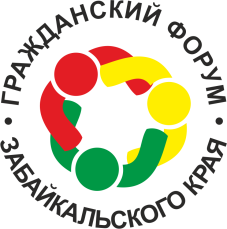 «Неравнодушные забайкальцы – сильный регион!»                                                                  		г.Сретенск 30 июля 2019 годаВремяМероприятияМесто проведения10:00 - 11:00Регистрация участников и гостей межрайонного форума Районный дом культуры, фойе12:00 – 13:00Общественная приемная: -Иванчиков Михаил Михайлович - представитель Уполномоченного по правам человека в Забайкальском крае;-Кузьмицкий Леонид Сергеевич -  член Общественной палаты Забайкальского края Районный дом культуры, 
методический кабинет (1 этаж)12:00 - 16:00Выставка-ярмарка социально ориентированных проектов общественности и бизнеса,  реализуемых на территории (стендовая презентация)Районный дом культуры, 
фойе11:00 - 12:00Церемония открытия межрайонного форума Районный дом культуры, 
большой зал12:00 – 13:00Презентации НКО участников выставки-ярмаркиМодераторы:-Кочергина Наталья Михайловна - член Общественной палаты Забайкальского края;-Клёнин Владимир Семёнович - член Общественной палаты Забайкальского края;-Мельников Алексей Дмитриевич – аппарат Общественной палаты Забайкальского края;-Мясников Алексей ВладимировичРайонный дом культуры, 
фойе12:00 – 13:30 Семинар-тренинг «Социальный проект: от идеи до воплощения»Модератор: - Заборина Лариса Геннадьевна – председатель Некоммерческого фонда содействия детям и подросткам с проблемами в развитии и гражданам, оказавшимся в трудной жизненной ситуации «Психолог», член Общественной палаты Забайкальского краяРайонный дом культуры, 
выставочный зал 12:00 – 12:30Презентация, круглый стол «Забайкалье наш дом»Модератор:- Пестов Александр ВладимировичРайонный дом культуры, 
малый зал12:00 – 13:30 Площадка «Как привлечь внимание СМИ и успешно работать в социальных сетях»Модератор: - Свечников Владимир Александрович – блогер, социолог, журналист «Радио Сибирь - Чита»Районный дом культуры, 
методический кабинет (2 этаж)12:00 – 13:30Круглый стол «О реализации проекта «Трезвое село» на территории Забайкальского края»Модератор: - Сапунова Валентина Николаевна – ЗРОО «Трезвое Забайкалье»Районный дом культуры, 
кабинет традиционной культуры12:00 – 13:30Презентация Центра «Забайкалье – территория активного долголетия»Модератор:-Иванова Алена Александровна - главный специалист–эксперт Министерства труда и социальной защиты населения Забайкальского края  Районный дом культуры, 
большой зал13:30 – 14:30     Обеденный перерыв13:30 – 14:30     Обеденный перерыв13:30 – 14:30     Обеденный перерыв14:30 – 16:00Круглый стол «О реализации проекта «Лучшая муниципальная практика в номинации «Укрепление межнационального мира и согласия»Модератор: -Беломестнов Николай Александрович – главный специалист-эксперт управления по внутренней политике Губернатора Забайкальского края;Районный дом культуры, 
кабинет традиционной культуры14:30 – 16:00Семинар-тренинг «Социальный проект: от идеи до воплощения»Модератор: -Заборина Лариса Геннадьевна – председатель Некоммерческого фонда содействия детям и подросткам с проблемами в развитии и гражданам, оказавшимся в трудной жизненной ситуации «Психолог», член Общественной палаты Забайкальского краяРайонный дом культуры, 
выставочный зал 14:30 – 16:00Малый бизнес: точки роста. Драйверы развития муниципальных территорий. Кадровый проект «Забайкальский призыв»Модераторы:-Лапа Елена Альбертовна – директор Читинского филиала РАНХиГС при Президенте РФ-Мальцев Сергей Анатольевич – к.э.н., эксперт консультант АНО «Центр инноваций и поддержки предпринимательства»;Районный дом культуры, 
большой зал14:30 – 16:00Круглый стол «Муниципальные палаты: социальная ответственность и гражданская позиция»Модераторы: -Колосов Виктор Кириллович – директор «Забайкальского краеведческого музея им. А.К.Кузнецова», член Общественной палаты Забайкальского края;-Клёнин Владимир Семёнович - член Общественной палаты Забайкальского краяРайонный дом культуры, 
методический кабинет (2 этаж)14:30 – 16:00Бизнес площадка «Новое для бизнеса: ККТ, маркировка, дальневосточный гектар» Модераторы: -Арсентьева Евдокия Васильевна – представитель Уполномоченного по защите прав предпринимателей в Забайкальском крае;-Тычкойлов Дмитрий Анатольевич – представитель Департамента государственного имущества и земельных отношений Забайкальского края;-Иванов Александр Владимирович – директор компании «Бухучёт и управление»Районный дом культуры, 
малый зал16:30Церемония закрытия межрайонного форума Подведение итогов, принятие Рекомендаций межрайонного форума                             Районный дом культуры, 
большой зал